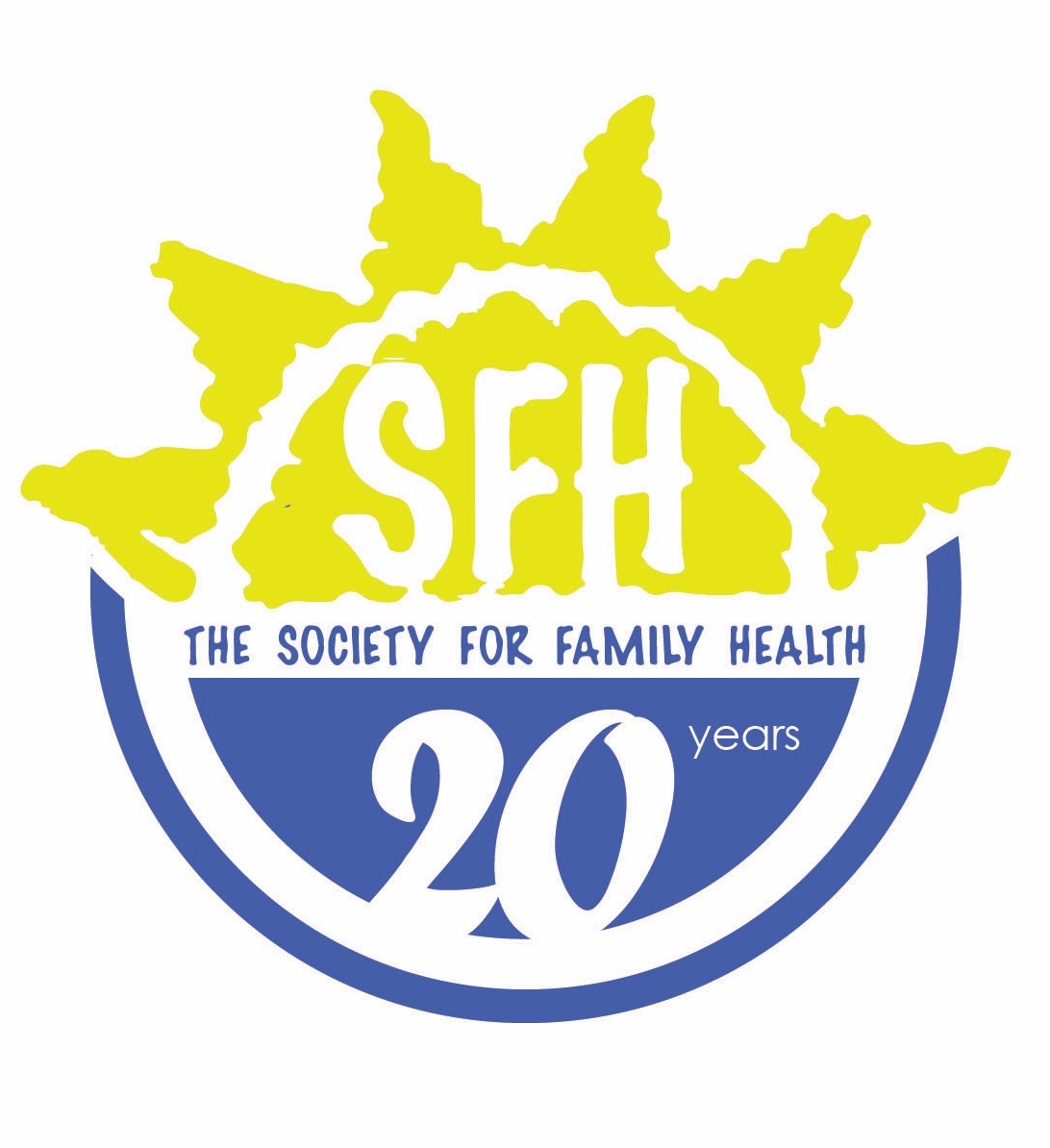 Roles and Responsibilities:Daily management of the NAPPA clinic, implementing KP and youth friendly sexual, HIV/TB and reproductive health servicesProvision of comprehensive Sexual Reproductive Health (SRH), HIV/TB services at the clinic i.e. information and counseling on SRH issues, HIV prevention, care and treatment, provider-initiated testing and counseling (PITC), family planning services, STI diagnosis treatment, pregnancy testing, ante natal care (ANC) and postnatal care, and any other services introduced by NAPPA at the clinic.Management of special cases, such as providing comprehensive SRH services to, amongst others, adolescents, sexual minorities and key populations.Initiate, plan, budget control, implementation, monitoring and evaluation of clinic activitiesMaintain quality of care (QOC) standards at the clinic and engage in quality assurance activities.Conduct community sensitization and mobilization activities, including outreach services and collaboration with CBHRAs as neededSupport community development initiativesCompile monthly, quarterly and annual reports for the clinic, and provide regular feedback and updates to the NAPPA team where necessary.Manage, supervise and provide technical support and guidance to all volunteers/interns & CBRHA’s attached to the designated YFHS clinic and ensure a positive working environment existsProvide technical support to clinic-based Youth Advisory Board and youth peer expert patients, in collaboration with NAPPA regional and national staff.Ensure ongoing stock management and timely order of stock to secure availability of supplies and commoditiesAdvocate on the services that the clinic and Association provides and supportsAny other duties assigned by RN or CSNQualificationsCertificate in Nursing Experience in ART is preferred NIMART certification an added advantageValid registration with the Health Professions Council in NamibiaExcellent problem-solving, decision-making, organizational and communication skills, with ability to prioritize multiple tasks and work effectively in a demanding environmentExcellent interpersonal and communication skillsAbility to speak English and preferably at least one local languageMust be a Namibia NationalPOSITION:  			Enrolled NurseLEVEL OF EFFORT:		Full TimeSUPERVISOR: 		Facility Registered Nurse